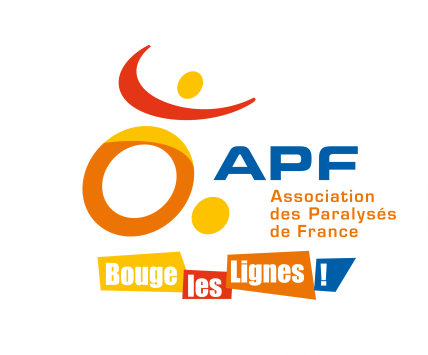 COMPTE-RENDU DE LA PREMIERE REUNION DU GROUPE RELAIS GAPENCAIS – Délégation APF 05EN DATE DU MARDI 29 JANVIER 2013ETAIENT PRESENTS : Madame CHRISTELLE ABBATI , Madame JEANINE ROUX , Madame  ASTRID SERRES, Madame MARIE France BORASCHI, Madame ISABELLE SAINT BLADY, Madame BLANC MIREILLE , Madame EUGENIE DEBLANGIE, Madame LIZA ROWE , Madame ANNE CHEMIN,  Monsieur GILLE AILLAUD , Monsieur  STEPHANE CORREARD , Monsieur  MARC CHABRAND , Monsieur ALAIN MAURO,  Monsieur DIDIER KIEHL, Monsieur JEROME DION, Monsieur JEAN CHRISTOPHE ALLEMAND.EXCUSES : Madame CELINE LARCHER, Madame CLAUDE MICHEL, Madame  ODILE BALLOT, Madame  JOSEPHINE ABIVEN, Madame CARINE FOLLIET, Madame ANNIE FRIONNET, Madame LAURIE CHARLES, Madame MARTINE AUBERT, Madame STEPHANIE ANGLADE, Monsieur MICHEL SERRES, Monsieur ROGER CHABRAND, Monsieur NUNO MIGUEL NUNES RODRIGUES, Monsieur  JEAN PAUL MAILLET, Monsieur MILOUD TSABET, Monsieur FRANCK CESAR.LECTURE CONTEXTUELLE DE LA DEFINITION DU GROUPE RELAIS DE GAP.1° Appel à candidature pour représentation du groupe relais :Monsieur DIDIER KIEHL, Monsieur STEPHANE CORREARD, Monsieur GILLES AILLAUD, Monsieur MARC CHABRAND.2° A était désigné après le vote de l’assemblée à main levéeMonsieur DIDIER KIEHL  en tant que Référent local du Groupe RelaisMonsieur STEPHANE CORREARD en tant que Trésorier du Groupe RelaisMonsieur GILLES AILLAUD en tant que Secrétaire  du Groupe RelaisMonsieur Marc CHABRAND en tant que Deuxième Secrétaire du Groupe Relais Sur proposition du Référent local du Groupe Relais, la mise en place des actions de récolte de fond pour le bon fonctionnement du groupe en accord avec la délégation de Gap :1° Réalisation d’un calendrier annuel en accord du projet sur l’accessibilité des commerces avec un thème mis au point en accord avec la politique de la délégation et de son directeur. Elaboration en septembre 2013 et mise en vente début décembre 2013.2° Réalisation d’un loto public à la mi-avril  en relation avec les centres sociaux de la commune de Gap pour l’aide à l’organisation. La mise à disposition d’une salle, réalisation de pâtisseries diverses avec buvette.3° Réalisation au mois de juin ou de juillet d’un rallye à énigmes piéton dans la commune de Gap : inscription en équipes avec lots pour les 10 ou 20 premiers en accord mairie plus centres sociaux et offices du tourismes. Réflexion pour les 80 ans de l’APFL’ensemble de ses actions seront reportées chaque année afin qu’elles soient pérennes pour la récolte des fonds.Proposition pour favoriser le lien social, le Groupe Relais  propose un samedi  ou un dimanche par mois en fonction des propositions du groupe ou des adhérents d’une sortie culturelle, cinéma, activités de détentes (boules, brocantes, animation) ou autres pour l’ensemble des adhérents, leurs familles et amis.  Le Groupe Relais s’engage auprès des ateliers a apporter sa contribution afin de pouvoir définir leurs besoins, leurs objectifs sur leurs propositions ou émis par groupes relais toujours en accord définitif des ateliers.Proposition pour l’atelier créatif : une exposition en fin d’année, organisation d’un atelier en commun avec les centre sociaux une à deux fois par en an, ainsi qu’avec le pôle enfance de APF ou écoles. Proposition de madame ASTRID SERRES d’acquérir de la pâte Fimo voir la possibilité d’organisation pour faire cuire les réalisations. Proposition de monsieur JEROME DION  réalisation de tapis pour souris.Proposition pour l’atelier  écriture : réalisation d’un livre pour enfants ou ados avec plusieurs petites histoires courtes. Idée de madame LAURIE CHARLES.Proposition pour l’atelier informatique : création de la maquette du livre avec illustrations en fonction des écrits de l’atelier écriture, formation à Facebook, Skype… A définir avec madame STEPHANIE ANGLADE.Proposition de création d’un atelier bricolage ou de bricothéque sur la proposition de monsieur GILLES AILLAUD.Proposition de création d’un atelier théâtre en collaboration avec le théâtre de la passerelleUne aide pour l’organisation avec la délégation des repas associatifs, karaoké, sortie divers.Le groupe Relais apportera, en fonction de ses possibilités, une aide au niveau des organisations pour l’ensemble des actions sur l’accessibilité ou autres.Tout ceci se fera dans la convivialité et la décontraction en fonction de la possibilité et du handicap de chacun.Le partage du cœur, de la joie et le respect de tous est primordial pour l’ensemble de la cohérence du groupe.LES DATES DES PROCHAINES REUNIONS : LE 19 FEVRIER, LE 26MARS, LE 23 AVRIL, LE 28 MAI, LE 11JUIN, LE 9 SEPTEMBRE, LE 8 OCTOBRE, 12 NOVEMBRE ET 10 DECEMBRE 2013.AMITIES A TOUS  DIDIER.